Health Projects LinksInspirations & Connections: https://ecologyaction.ca/sites/ecologyaction.ca/files/images-documents/OFP%20-%20Plants%20to%20Plates%20Activity%20Guide%20-%20Online.pdfhttps://vimeo.com/55484352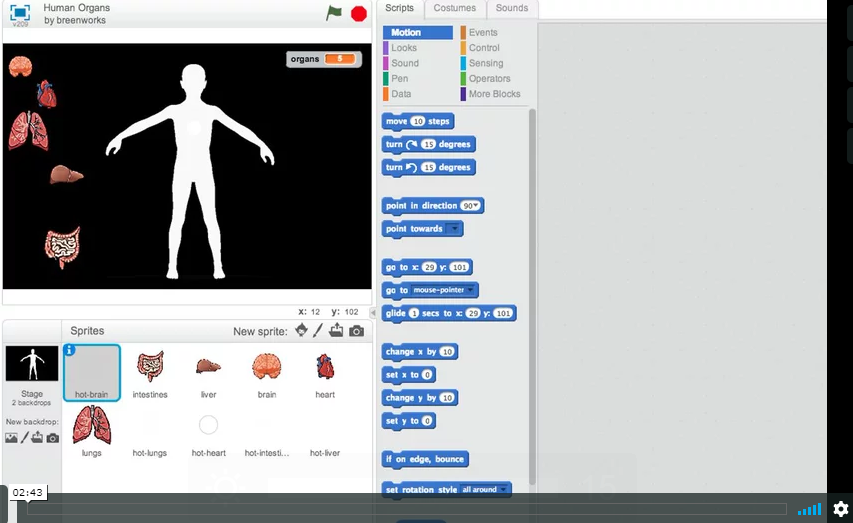 https://scratch.mit.edu/projects/10560706/    Just the start of project only these two pics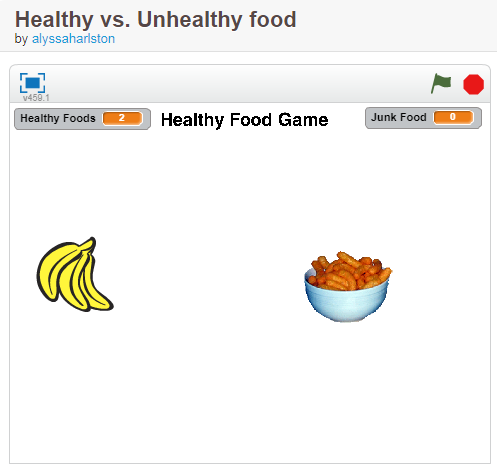 https://scratch.mit.edu/projects/11447752/ Note: Remix hints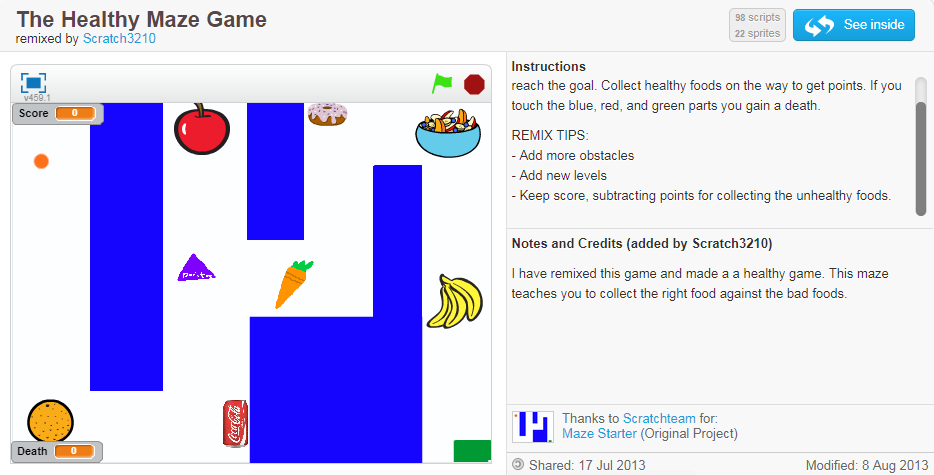 https://scratch.mit.edu/projects/19290521/ 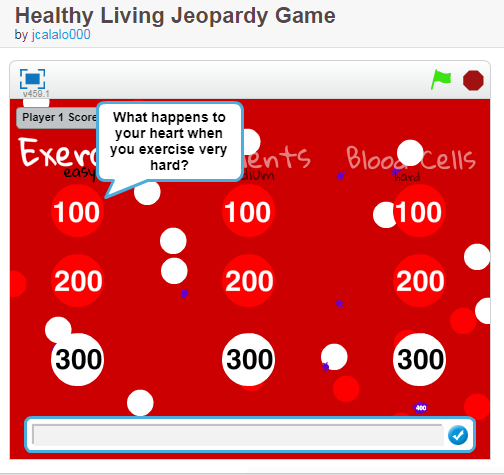 https://scratch.mit.edu/projects/2926682/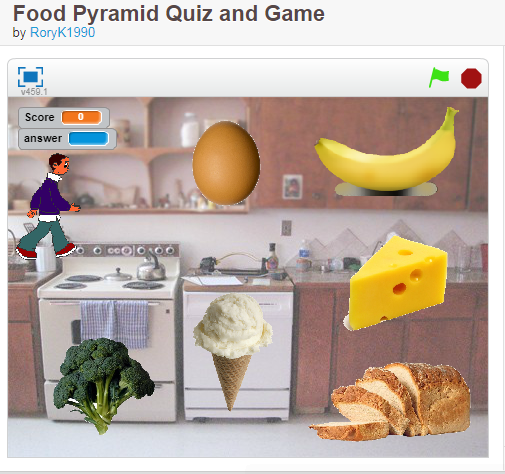 https://scratch.mit.edu/projects/12533282/ 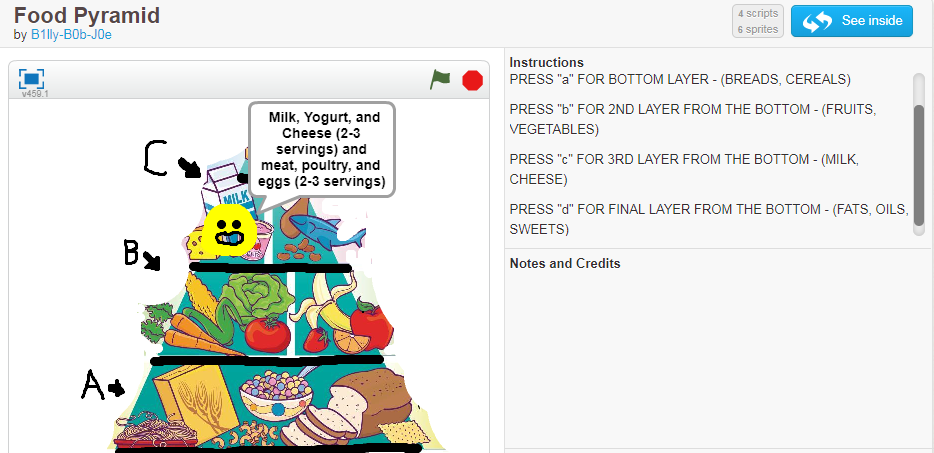 https://scratch.mit.edu/projects/16550463/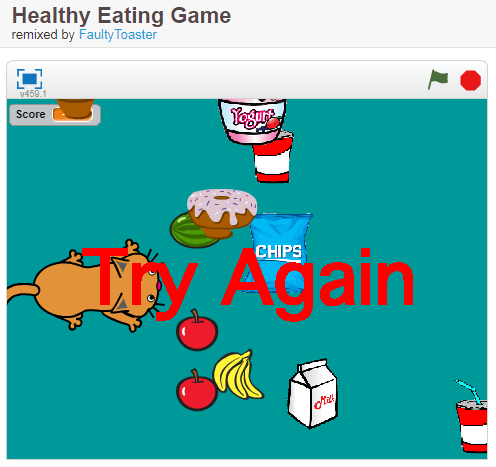 https://scratch.mit.edu/projects/2444526/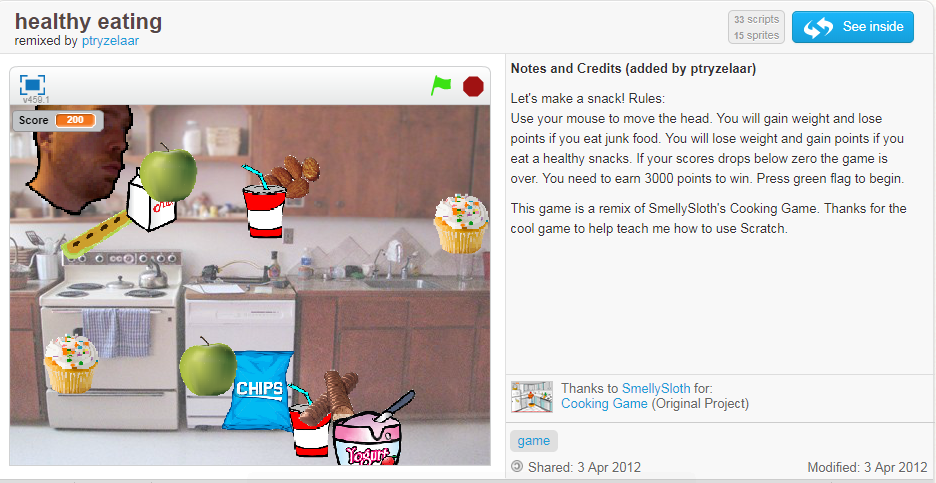 https://scratch.mit.edu/projects/2379660/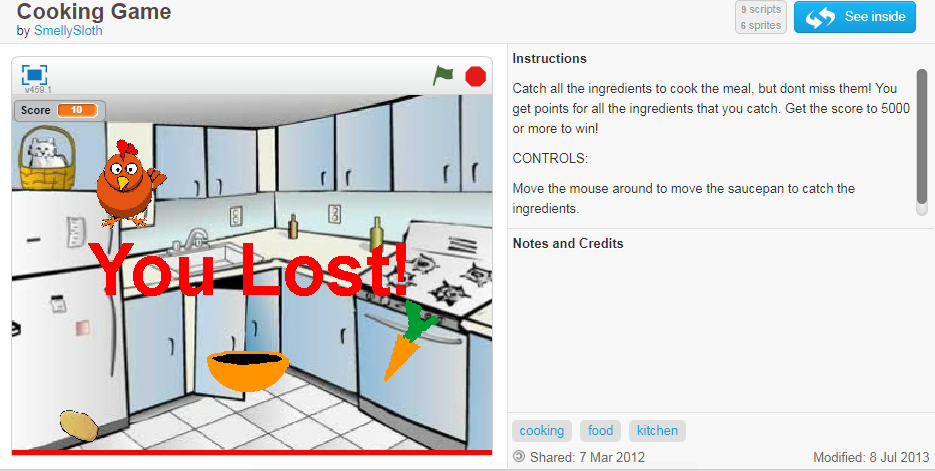 https://scratch.mit.edu/projects/398733/ 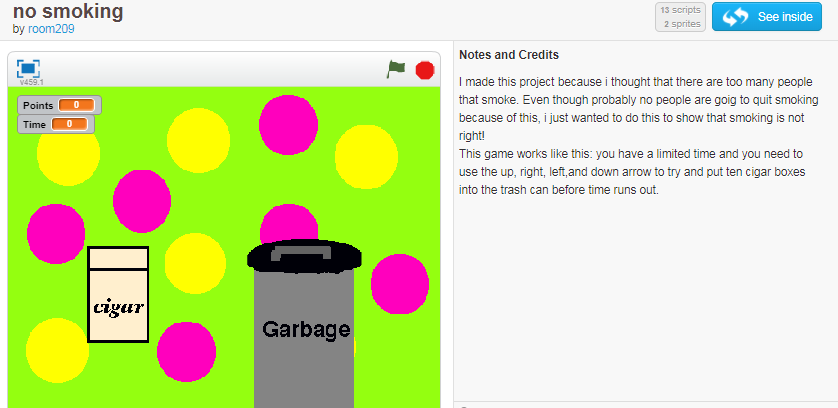 https://scratch.mit.edu/projects/88088649/ https://scratch.mit.edu/users/sbergen33/ teacher and lots of project to check out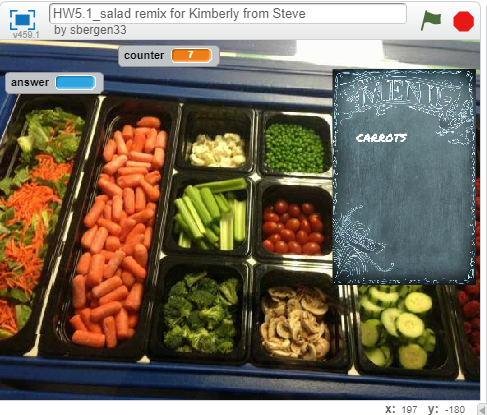 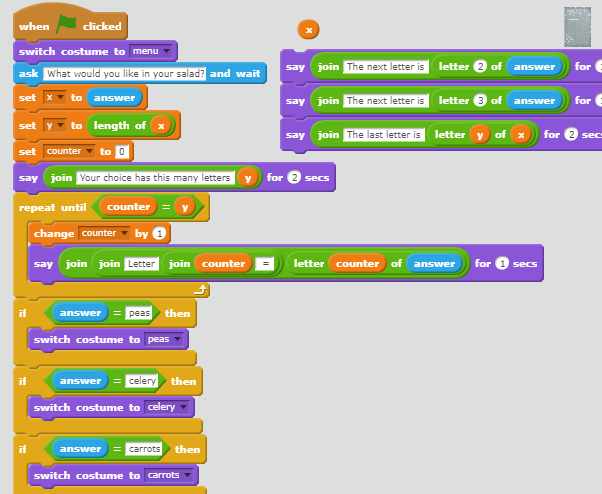 